УКРАЇНАЧЕРНІВЕЦЬКА ОБЛАСНА РАДАКОМУНАЛЬНИЙ ЗАКЛАД«ІНСТИТУТ ПІСЛЯДИПЛОМНОЇ ПЕДАГОГІЧНОЇ ОСВІТИЧЕРНІВЕЦЬКОЇ ОБЛАСТІ»вул. І. Франка, 20, м. Чернівці, 58000, тел/факс (0372) 52-73-36, Е-mail: cv_ipo@ukr.net  Код: ЄДРПОУ 0212569705.09.2023 № 01-11/451					На  № 21/08-1407 від 31.08.2023Керівникам органів управління освітою                                                          територіальних громад,  директорам           центрів професійного розвитку педагогічних працівників, ЗЗСО обласного підпорядкуванняПро проведення фізкультурно оздоровчого заходуІнститут післядипломної педагогічної освіти Чернівецької області надсилає лист  Державної наукової установи «Інститут модернізації змісту освіти» про те, що 9 вересня відбудеться фізкультурно-оздоровчий захід «День фізичної культури та спорту України». Організаторами заходу є Всеукраїнський центр фізичного здоров’я населення «Спорт для всіх» за підтримки Міністерства молоді та спорту України, Державної наукової установи «Інститут модернізації змісту освіти» та Національного олімпійського комітету України. Головною метою заходу є залучення всіх верств населення до регулярних занять фізичною культурою, покращення фізичного та ментального здоров’я, підвищення рівня рухової активності та підтримка ветеранів, внутрішньопереміщених осіб та осіб з інвалідністю шляхом усунення «бар’єрів», які стають на заваді у житті. Адреса проведення: м. Київ на території Контрактової площі (біля колеса огляду). Час проведення з 17:00 по 21:00 год. У рамках заходу передбачені локації: - активні локації від федерацій неолімпійських та національних видів спорту; - активні локації від федерацій олімпійських видів спорту; - майстер класи від провідних спортсменів; - локація «Активні парки – програма Президента України»; - олімпійський урок. До участі запрошуємо вчителів фізичної культури закладів загальної середньої освіти, викладачів закладів фахової передвищої та вищої освіти, закладів професійної освіти, студентів, учнів і учениць, усіх бажаючих. Гасло заходу: «Здорова нація – міцна країна».Довідки за телефонами: +38(097) 842-32-67 – Галина Анатоліївна; Коломоєць; +38(096) 984-10-30 – Тетяна Анатоліївна Малечко.Для освітніх закладів Чернівецької області  07-08.09.2023  з метою відзначення Дня фізкультури і спорту пропонуємо долучитися до спортивних заходів, які  відбуваються в містах і селах області  — футбольних турнірів, забігів, змагань з шахів, настільного тенісу, фризбі, бадмінтону, петанку, доджболу та інших видів спорту, які не потребують складного обладнання чи особливих умов. Залучити  всі спортивні зали та майданчики. Для найменших дітлахів зазвичай влаштувати азартні естафети на зразок «Веселих стартів».До події неодмінно долучаються бібліотеки — там влаштувати презентації на тему Олімпійського руху та досягнень відомих українських атлетів, тематичні бесіди. Такі заходи є особливо цікавими й пізнавальними для дітей. В будь-якому випадку, провести День фізичної культури і спорту краще в активному русі, і якщо спортивні заходи не охоплюють всіх учасників освітнього процесу, то їх цілком зможе замінити піший туристичний похід або просто тривала прогулянка на свіжому повітрі. Пропонуємо відзняти 30-секундні ролики про відзначення Дня фізкультури і спорту у вашому закладі та прикріпити хештег #ДеньфізкультуриВ.о директора  Інституту                                                    Наталія КУРИШВиконавецьПетро СТАРОВОЙТ 0955267328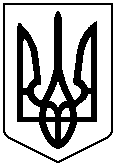 